MERSİN BÜYÜKŞEHİR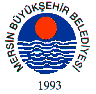 BELEDİYE MECLİSİ KARARIBirleşim Sayısı : (2)Oturum Sayısı : (1)Dönem Sayısı   : (1)Karar Tarihi    : 16/01/2015Karar Sayısı     : 85						  		  	 	  	  	Büyükşehir Belediye Meclisi 16/01/2015 Cuma günü Belediye Başkanı Burhanettin KOCAMAZ başkanlığında Mersin Büyükşehir Belediyesi Kongre ve Sergi Sarayı Toplantı Salonu’nda toplandı.Gündem maddesi gereğince; Büyükşehir Belediye Meclisi’nin 12/01/2015 tarih ve 38 sayılı kararı ile Plan ve Bütçe Komisyonu'na havale edilen,  Eyüp YILMAZ’a ait olan imar planında Meydan alanına isabet eden Toroslar İlçesi, Gözne Mahallesi, 1620 No.lu (130 m2) parsel ve üzerindeki (50 m2) dükkanına karşılık, mülkiyeti Mersin Büyükşehir Belediyesine ait Gözne Mahallesi, 20 Pafta, 601 ada, 1 No.lu parsel üzerindeki 8 No.lu (43/668) dükkan ile takasına ve aradaki 4.800.00 TL'lik farkın Eyüp YILMAZ tarafından Mersin Büyükşehir Belediyesi adına nakit olarak ödenmesi şartı ile 2942/4650 sayılı Kamulaştırma Kanunu’nun 26.maddesine istinaden Takas (Trampa) usulü ile kamulaştırma işlemlerine başlanması ile ilgili 14/01/2015 tarihli komisyon raporu katip üye tarafından okundu.KONUNUN GÖRÜŞÜLMESİ VE OYLANMASI SONUNDA	Toroslar Belediyesi sınırları içerisinde bulunan tapunun Gözne Mahallesi 1620 No.lu (130 m2) parsel ve üzerindeki (50 m2) dükkan 1/1000 ölçekli Uygulama İmar Planında Meydan olarak işaretlenmesi dolayısıyla, 2942/4650 sayılı Kanunun 8.maddesine göre bedeli peşin ödenmek suretiyle pazarlık usulü ile kamulaştırılmasına 20.08.2014 tarih ve 134 sayılı Encümen Kararı ile karar verilmiş olup taşınmaz mal sahibi ile uzlaşma sağlanamamıştır.	Uzlaşma sağlanamamasından dolayı mal sahibi Eyüp YILMAZ tarafından, Belediyemize verilen 12.11.2014 tarih ve 1737 sayılı dilekçesinde maliki olduğu, imar planında Meydan alanına isabet eden Toroslar İlçesi Gözne Mahallesi 1620 No.lu (130 m2) parseldeki hissesinin tamamı karşılığında, Belediyemize ait Gözne Mahallesi 20 Pafta, 1 No.lu parsel üzerindeki 8 No.lu dükkan ile Takas (Trampa) talebinde bulunmaktadır.	5393 sayılı Belediye Kanununun 15.maddesinde Belediyenin yetki alanlarından bahsetmekte, (h) bendinde “Mahalli müşterek nitelikteki hizmetlerin yerine getirilmesi amacıyla Belediye ve mücavir alan sınırları içerisinde taşınmaz almak, kamulaştırmak, satmak, kiralamak veya kiraya vermek, trampa etmek, bunlar üzerinde sınırlı ayni hak tesis etmek."denilmektedir.	5393 sayılı Belediye Kanunu’nun 18.maddesinin (e) bendinde “Taşınmaz mal alımına, satımına, takasına, tahsisine, tahsis şeklinin değiştirilmesine veya tahsisli bir taşınmazın kamu hizmetinde ihtiyaç duyulmaması hâlinde tahsisin kaldırılmasına; üç yıldan fazla kiralanmasına ve süresi otuz yılı geçmemek kaydıyla bunlar üzerinde sınırlı aynî hak tesisine karar vermek Belediye Meclisinin görev ve yetkisindedir."denilmektedir.	5393 sayılı Belediye Kanunu’nun 34 maddesinin (g) bendine göre “Taşınmaz mal satımına, trampasına ve tahsisine ilişkin meclis kararlarını uygulamak Belediye Encümeninin görev ve yetkisindedir.”denilmektedir.../..MERSİN BÜYÜKŞEHİRBELEDİYE MECLİSİ KARARI(2)Birleşim Sayısı : (2)Oturum Sayısı : (1)Dönem Sayısı   : (1)Karar Tarihi    : 16/01/2015Karar Sayısı     : 85						  			Kamulaştırma Kanunu’nun 26.maddesinde “Mal sahibinin kabul etmesi halinde kamulaştırma bedeli yerine, idarenin kamu hizmetine tahsis edilmemiş olan taşınmaz mallardan bu bedeli kısmen veya tamamen karşılayacak miktarı verebilir." denilmektedir. 	Talebi doğrultusunda Eyüp YILMAZ’a ait olan ve imar planında Meydan alanına isabet eden Toroslar İlçesi Gözne Mahallesi 1620 No.lu (130 m2) parsel ve üzerindeki (50 m2) dükkana karşılık, mülkiyeti Mersin Büyükşehir Belediyesine ait Gözne Mahallesi, 20 Pafta, 601 ada, 1 No.lu parsel üzerindeki 8 No.lu (43/668) dükkan ile trampası düşünülmektedir.	Belediyemiz Değer Tespit Komisyonu Raporunda Belediyemize ait Gözne Mahallesi, 20 Pafta, 601 ada 1 No.lu parsel üzerindeki 8 No.lu dükkan için ( 43/668 ) 43.000,00 TL , Eyüp YILMAZ’a ait Gözne Mahallesi 1620 No.lu (130 m2) parsel için 19.500,00 TL ve üzerindeki (50 m2) dükkan içinse 18.700,00 TL değer tespit edilmiş olup, toplam 38.200,00 TL olarak taşınmazlara kıymet takdiri yapılmıştır.Bu nedenle söz konusu Eyüp YILMAZ’a ait olan imar planında Meydan alanına isabet eden Toroslar İlçesi, Gözne Mahallesi, 1620 No.lu (130 m2) parsel ve üzerindeki (50 m2) dükkanına karşılık, mülkiyeti Mersin Büyükşehir Belediyesine ait Gözne Mahallesi, 20 Pafta, 601 ada, 1 No.lu parsel üzerindeki 8 No.lu (43/668) dükkan ile takasına ve aradaki 4.800.00 TL'lik farkın Eyüp YILMAZ tarafından Mersin Büyükşehir Belediyesi adına nakit olarak ödenmesi şartı ile 2942/4650 sayılı Kamulaştırma Kanunu’nun 26.maddesine istinaden Takas (Trampa) usulü ile kamulaştırma işlemlerine başlanması ile ilgili teklifin İdaresinden geldiği şekli ile  uygun görüldüğüne dair komisyon raporunun kabulüne, yapılan işari oylama neticesinde, mevcudun oy birliği ile karar verildi.   Burhanettin KOCAMAZ		  Enver Fevzi KÖKSAL 		Ergün ÖZDEMİR            Meclis Başkanı	                      Meclis Katibi	   		     Meclis Katibi